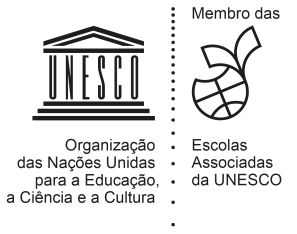 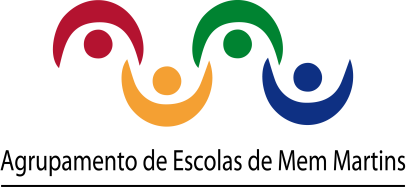 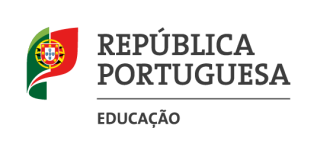 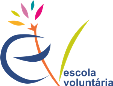 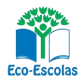 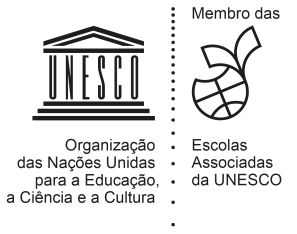 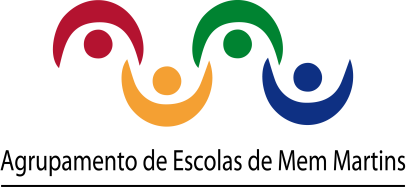 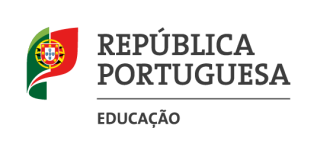 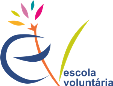 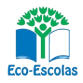 CONSELHO GERAL DO AGRUPAMENTO DE ESCOLAS DE MEM MARTINSNa reunião do dia 27 de novembro de 2019 foram tratados os seguintes assuntos e tomadas as seguintes deliberações:Tomou posse o representante dos alunos no Conselho Geral.Foi aprovado o Plano Anual de Atividades.Foi constituída a Comissão Permanente do Conselho Geral. Foram levantadas diversas questões sobre o quotidiano das diferentes unidades orgânicas. Mem Martins, 15 de dezembro de 2019A Presidente do Conselho GeralMarília Maria de Melo Terras Simões de CarvalhoInformação